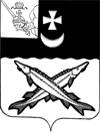 КОНТРОЛЬНО-СЧЕТНЫЙ ОРГАН БЕЛОЗЕРСКОГО МУНИЦИПАЛЬНОГО РАЙОНА161200, Вологодская область, г. Белозерск, ул. Фрунзе, д.35тел. (81756)  2-32-54,  факс (81756) 2-32-54,   e-mail: krk@belozer.ruЗАКЛЮЧЕНИЕфинансово-экономической экспертизы на проект постановления администрации Белозерского муниципального района «Об утверждении муниципальной  программы «Организация отдыха и занятости детей Белозерского муниципального района в каникулярное время на 2021-2025 годы»28 мая 2021 года       Экспертиза проекта проведена на основании  ст.12 Положения о контрольно-счетном органе Белозерского муниципального района, утвержденного решением Представительного Собрания Белозерского муниципального района от 26.05.2020 № 33  с учетом последующих изменений.  Цель финансово-экономической экспертизы: определение соответствия положений, изложенных в проекте  муниципальной программы (далее -Программа), действующим нормативным правовым актам Российской Федерации, субъекта Российской Федерации и муниципального образования; оценка экономической обоснованности и достоверности объема ресурсного обеспечения Программы, возможности достижения поставленных целей при запланированном объеме средств. Предмет финансово-экономической экспертизы: проект муниципальной   программы « Организация отдыха и занятости детей Белозерского муниципального района на 2021-2025 годы» (далее – Программа)Сроки проведения:  28 мая 2021 года 	Правовое обоснование финансово-экономической экспертизы:          При подготовке заключения финансово-экономической экспертизы проекта Программы использованы  Порядок разработки, реализации и оценки эффективности муниципальных программ Белозерского района (далее – Порядок) и Методические указания по разработке и реализации муниципальных программ Белозерского района (далее – Методические указания), утвержденные постановлением администрации Белозерского муниципального района от 30.09.2015 № 810  (в новой редакции, утвержденной постановлением администрации Белозерского муниципального района от 25.09.2020).         Для проведения мероприятия  были представлены следующие материалы:проект постановления администрации Белозерского муниципального района «Об утверждении муниципальной  программы «Организация отдыха и занятости детей Белозерского муниципального района в каникулярное время на 2021-2025 годы» (с приложением проекта Программы); лист согласования проекта с результатами согласования;пояснительная записка к проекту Программы.В результате экспертизы  установлено:       Представленная программа не включена в перечень муниципальных программ, утвержденный постановлением администрации района от 18.10.2019 № 505 «Об утверждении Перечня муниципальных программ Белозерского муниципального района на 2020-2025 годы».           Проект Программы состоит из:         1.Паспорта Программы.          2.Разделов Программы:Характеристика сферы реализации муниципальной программы, текущее состояние, основные проблемы в указанной сфере и перспективы ее развития.Приоритеты государственной политики в сфере реализации муниципальной программы, цели, задачи, сроки её реализации.Характеристика основных мероприятий муниципальной программы.Ресурсное обеспечение муниципальной программы, обоснование объема финансовых ресурсов, необходимых для реализации муниципальной программы.Целевые показатели (индикаторы) достижения целей и решения задач муниципальной программы, прогноз конечных результатов реализации муниципальной программы.Основные меры правового регулирования, направленные на достижение цели и конечных результатов, основание для разработки муниципальной программы.Основные меры регулирования и управления рисками.3.Приложений к Программе:Ресурсное обеспечение реализации муниципальной программы за счет средств районного бюджета (приложение 1 таблица 1).Прогнозная (справочная) оценка расходов федерального, областного бюджетов, бюджетов муниципальных образований района, бюджетов государственных внебюджетных фондов, юридических лиц на реализацию целей муниципальной программы (приложение 1 таблица 2).Сведения о показателях (индикаторах) муниципальной программы (приложение 2).Сведения о порядке сбора информации и методике расчета целевых показателей (индикаторов) муниципальной программы (приложение 3).План реализации муниципальной программы на 2021-2023 годы. 4.Подпрограмм данная Программа не содержит.   Проект муниципальной программы в целом разработан в соответствии с Методическими указаниями по разработке и реализации муниципальных программ, утвержденными постановлением администрации района от 25.09.2020 года № 387 «О внесении изменений в постановление администрации района от 30.09.2015 № 810».   Проект Программы предполагает выделение бюджетных ассигнований из районного бюджета.    Объем бюджетных ассигнований Программы предусмотрен в сумме 2 500,0 тыс. рублей, в том числе по годам:   2021 год – 500,0 тыс. рублей;   2022 год – 500,0 тыс. рублей;   2023 год – 500,0 тыс. рублей;   2024 год – 500,0 тыс. рублей;   2025 год – 500,0 тыс. рублей.        Раздел 1 Программы содержит общую характеристику сферы реализации муниципальной программы, включая описание текущего состояния, основных проблем и перспектив развития муниципального района.         Раздел 2 Программы сформулирован с учетом федеральных, региональных и муниципальных нормативных документов в данной сфере. Раздел отражает цель и задачи муниципальной программы, сроки реализации Программы.         Основной целью Программы является создание условий для полноценного и безопасного отдыха, оздоровления и обеспечения занятости несовершеннолетних на основе совместной деятельности всех заинтересованных служб, организаций Белозерского муниципального района.        Достижение поставленной цели должно обеспечиваться за счет решения предусмотренных задач. Задачи Программы должны определять результат реализации мероприятий или осуществление функций в рамках достижения цели. Задачами Программы являются:Обеспечение отдыха и оздоровления детей района в каникулярное время, в том числе детей, находящихся в трудной жизненной ситуации.Профилактика асоциального поведения детей и подростов, предупреждение безнадзорности и правонарушений.Организация малозатратных форм отдыха детей.Сохранение и развитие организаций отдыха и оздоровления детей, созданных на базе учреждений района.Обеспечение безопасных и благоприятных условий для отдыха и оздоровления детей и занятости подростков в каникулярное время.Обеспечение межведомственного взаимодействия в вопросах организации отдыха, оздоровления детей и занятости подростков в каникулярное время;Содействие временной занятости несовершеннолетних граждан в возрасте от 14 до 18 лет в свободное от учебы время с целью приобретения трудовых навыков, профилактики безнадзорности и правонарушений. Срок реализации Программы 2021-2025 годы.Вместе с тем, Контрольно-счетный орган района отмечает, что  в Приложении 10 «Распределение средств на реализацию муниципальных программ на 2021 год и плановый период 2022 и 2023 годов» к решению Представительного Собрания района « О районном бюджете на 2021 год и плановый период 2022 и 2023 годов» от 11.12.2020 № 82 срок реализации Программы не соответствует сроку реализации, указанному в Паспорте Программы. Разделом 3 Программы  определен перечень  и дана характеристика  основных мероприятий Программы, которые сформулированы на основании поставленных задач. Для решения основных задач в рамках Программы предполагается реализация пяти основных мероприятий:Организационное и информационно-методическое обеспечение отдыха и оздоровления детей в каникулярное время.Сохранение и развитие системы организаций отдыха и оздоровления детей, их материально-техническое оснащение.Обеспечение благоприятных и безопасных условий для отдыха и оздоровления детей.Организация отдыха и оздоровления детей, в том числе предоставление мер социальной поддержки по обеспечению и отдыха и оздоровления отдельных категорий детей.Организация временного трудоустройства несовершеннолетних граждан в возрасте от 14 до 18 лет в свободное от учебы время.        В разделе 4 Программы отражен объем ресурсного обеспечения муниципальной программы.   Приложением 1 к Программе установлен объем ресурсного обеспечения реализации муниципальной программы за счет средств районного бюджета на период до 2025 года. При расчете потребности в бюджетных ассигнованиях за основу взяты фактические расходы за предшествующие периоды. Раздел не содержит обоснования объема финансовых ресурсов, необходимого для реализации муниципальной программы,  указанного в наименовании раздела.  Обоснование объема финансовых ресурсов, необходимого для реализации муниципальной программы, предусмотренное п.8.2 раздела 2 Методических указаний, не отражено и в пояснительной записке, представленной вместе с проектом Программы.          Отсутствие финансово-экономического обоснования не позволяет провести финансовую экспертизу затрат на реализацию программы и оценить достоверность объема средств, предназначенного для выполнения Программы.        Программой предусмотрена возможность корректировки объемов финансирования. В разделе 5 Программы  отражены целевые показатели Программы и прогноз конечных результатов реализации муниципальной программы, указанный в наименовании раздела. Также, сведения о показателях (индикаторах) муниципальной программы содержатся в Приложении 2 к Программе.Контрольно-счетный орган района отмечает, что в Приложении 2 отсутствует  индикатор «Оказание социальной поддержки в виде выплаты заработной платы в период временных работ 35 несовершеннолетним гражданам в возрасте от 14 до 18 лет трудоустроенным в свободное от учебы время», указанный в разделе 5 Программы.        	В разделе 6 отражен перечень федерального и областного законодательства, применяемого при реализации Программы.  	Разделом 7 «Основные меры регулирования и управления рисками» выделяются группы рисков, которые могут возникнуть в ходе реализации Программы.К основным рискам реализации муниципальной программы следует отнести:Организационные риски, связанные с возможной неэффективной организацией выполнения мероприятий программы. Отсутствие межведомственного взаимодействия и поддержки в рамках реализации основных направлений программы. Непринятие мер по урегулированию организационных рисков может повлечь нецелевое и (или) неэффективное использование бюджетных средств, невыполнение ряда мероприятий муниципальной программы или нарушение сроков их выполнения. В целом, способом ограничения рисков будет являться мониторинг эффективности проводимых мероприятий, ежегодная корректировка целевых показателей в зависимости от достигнутых результатов.Контроль реализации Программы возложен на руководителя администрации Белозерского муниципального района.         В соответствии с п.30 Методических указаний представлен проект плана реализации муниципальной программы по форме таблицы 10 приложения 2 Методических указаний.        Контрольно-счетный орган район отмечает, что в нарушение статьи 179 Бюджетного Кодекса РФ Программа «Организация отдыха и занятости детей Белозерского муниципального района на 2021-2025 годы»  приведена в соответствие с решением о бюджете  позднее трех месяцев со дня вступления его в силу.Вывод по результатам настоящей экспертизы проекта муниципальной программы сформирован на основании представленных документов и информации:1.Проект муниципальной программы содержит все основные параметры:цели, задачи, показатели (индикаторы), конечные результаты реализации муниципальной программы, сроки их достижения, объем ресурсов, необходимый для достижения целей муниципальной программы и рекомендован к принятию с учетом предложений контрольно-счетного органа района.Рекомендации и предложения о мерах по устранению выявленных недостатков и совершенствованию предмета:Управлению социально-экономического развития администрации  Белозерского муниципального района:1.Включить Программу «Организация отдыха и занятости детей Белозерского муниципального района на 2021-2025 годы»  в перечень муниципальных программ Белозерского муниципального района на 2020-2025 годы.Финансовому управлению Белозерского муниципального района:1.Привести срок реализации Программы «Организация отдыха и занятости детей Белозерского муниципального района на 2021-2025 годы»  в Приложении 10 «Распределение средств на реализацию муниципальных программ на 2021 год и плановый период 2022 и 2023 годов» к решению Представительного Собрания района « О районном бюджете на 2021 год и плановый период 2022 и 2023 годов» от 11.12.2020 № 82 в соответствие сроку реализации Программы, указанному в паспорте Программы.Управлению образования Белозерского муниципального района:1.Принять нормативный правовой акт о прекращении действия муниципальной программы «Организация отдыха и занятости детей Белозерского муниципального района на 2020-2025 годы» и представить в контрольно-счетный орган района.      2.Дополнить Приложение 2 «Сведения о показателях (индикаторах) муниципальной программы»  индикатором «Оказание социальной поддержки в виде выплаты заработной платы в период временных работ 35 несовершеннолетним гражданам в возрасте от 14 до 18 лет трудоустроенным в свободное от учебы время». 3.В соответствии с п.8.2 раздела 2 Методических указаний представить в контрольно-счетный орган района обоснование объема финансовых ресурсов, необходимого для реализации муниципальной программы.4. Не допускать в дальнейшем нарушения  бюджетного законодательства, в части не соблюдения сроков приведения в соответствие муниципальных программ решению о бюджете.Председатель контрольно-счетного органа района                                                     Н.С.Фредериксен              